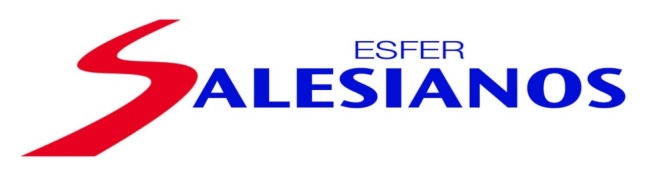 PLANTEL CORDILLERASLista de libros que se utilizarán en 3º de Primaria curso escolar 2020-2021Juguemos a contar y medir 3				    EDITORIAL CIMECuaderno de registro 3					    Francisco J. GutiérrezRegletas y Geoplano autorizadas por la			    EDITORIAL CIMEEditorial Cime (únicamente alumnos nuevo ingreso)(No marcar cada regleta, solo la caja por fuera)Español 3							    EDITORIAL EDEBÉSerie Talentia						Wonders							     EDITORIAL McGraw HillReading Writing Workshop 3					     ISBN 9780076784110Wonders							     EDITORIAL McGraw Hill Your Turn Practice Book 3					     ISBN 9780076774678Wonders							     EDITORIAL McGraw HillGrammar Workbook Grade 3				     ISBN 9781309004876Proyecto de Autoevaluación					    Proyecto SalesianoProyecto Formando Corazones				    VIFAC								    Revista 3NOTA IMPORTANTE:SOBRE LAS FECHAS DE VENTA DEBIDO A LA SITUACIÓN DE LA PANDEMIA COMENZAREMOS UNA VENTA POR TRANSFERENCIA A PARTIR DEL 20 DE JULIO, TENDRÁN QUE PREGUNTAR A LOS CORREOS cobranzacordilleras@esfer.edu.mx o admisiones@esfer.edu.mx TANTO EL COSTO COMO CUENTA A DEPOSITAR O DIRECTAMENTE EN CADA PLANTEL SOLO CON TARJETA, SE HARÁ CORTE HASTA EL 17 DE AGOSTO DEL MIÉRCOLES 19 DE AGOSTO AL MIÉRCOLES 2 DE SEPTIEMBRE REALIZAREMOS LA ENTREGA DE LUNES A VIERNES DE 7:30 A 2:40 P.M. Y SABADO 22 Y 29 DE AGOSTO DE 9:00 A 1:00 P.M. EN EL PLANTEL DE GLANDORFF.´racg